1- Après avoir visionné le film "Un service de Stérilisation à l’hôpital", quelle remarque peut-on formuler concernant la couleur des tenues professionnelles ? Justifier.La tenue vestimentaire doit protéger le personnel. La tenue vestimentaire est spécifique au service de stérilisation.  Elle prévient également la contamination potentielle des dispositifs médicaux.2- Compléter le tableau suivant : nommer les éléments, présenter leurs rôles et identifier les zones concernés par l’élément en mettant une croix3- Dans le tableau ci-dessus, cocher la ou les cases			                              zone "sale"    correspondant aux zones où les éléments sont portés.               zone "propre", zone "stockage stérile"LA TENUE  CORRECTIONObjectifs : énoncer les éléments composant la tenue professionnelle                  justifier chaque élément de la tenue professionnelle                  choisir la tenue professionnelle adaptée à la zone de travailélémentsnomjustification du port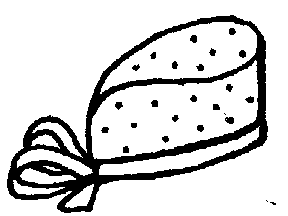 charlottePour ne pas mettre des cheveux ou autres dans les dispositif –médicaux.**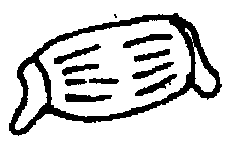 masqueSi malade, protéger des postillons du dm *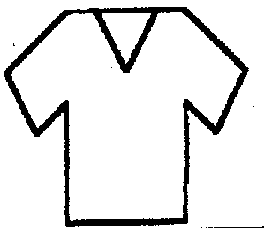 blouseProtéger le personnel du dm.Protéger le dm des contaminations des agents **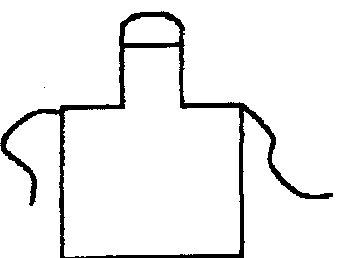 Tablier a usage uniqueÉviter les éclaboussures des DM sur la tenue professionnelle*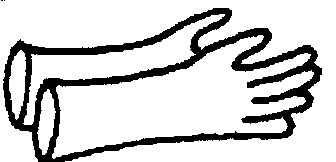 Gants Se protéger des dm souillés.*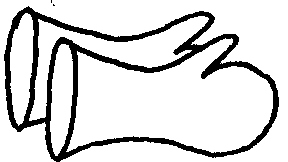 sur gantsSe protéger d’un AES en évitant le contact avec  des dm coupants ou pointus *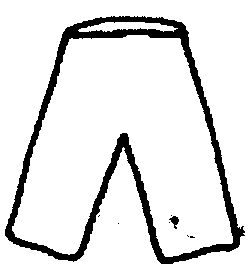 Pantalon blancProtéger le personnel du dm.Protéger le dm des contaminations des agents**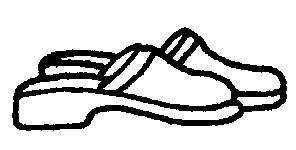 Sabot antidérapants Eviter la chuteSe protéger des dm pointus, si sa tombe au sol.**